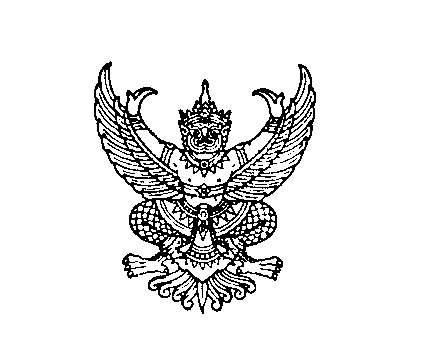 ที่ มท ๐๘๑๖.๒/ว                      	กรมส่งเสริมการปกครองท้องถิ่นถนนนครราชสีมา กทม. ๑๐๓๐๐				                                                      เมษายน  ๒๕๖๔เรื่อง    ขอความร่วมมือแจ้งข้อมูลการจัดสรรเงินอุดหนุนเพิ่มเติม นักเรียนทุนเสมอภาค (กลุ่มรอยต่อ)    เรียน   ผู้ว่าราชการจังหวัด (ตามบัญชีแนบท้าย)อ้างถึง ๑.  หนังสือกรมส่งเสริมการปกครองท้องถิ่น ที่ มท ๐๘๑๖.๒/ว ๕๕๖ ลงวันที่ ๑๘ มีนาคม ๒๕๖๔		 ๒. หนังสือกรมส่งเสริมการปกครองท้องถิ่น ที่ มท ๐๘๑๖.๒/ว ๑๗๒ ลงวันที่ ๒๙ มกราคม ๒๕๖๔    สิ่งที่ส่งมาด้วย  สำเนาหนังสือกองทุนเพื่อความเสมอภาคทางการศึกษา ที่ กสศ ๐๔/๑๕๔๒/๒๕๖๔ ลงวันที่ ๒๒ เมษายน ๒๕๖๔                                                                จำนวน 1 ชุดตามหนังสือที่อ้างถึง กรมส่งเสริมการปกครองท้องถิ่น ได้แจ้งการจัดสรรเงินอุดหนุนนักเรียนยากจนพิเศษแบบมีเงื่อนไข (นักเรียนทุนเสมอภาค) สังกัดองค์กรปกครองส่วนท้องถิ่นกลุ่มเดิม ที่ได้รับทุนต่อเนื่อง และกลุ่มคัดกรองใหม่ ภาคเรียนที่ ๒/๒๕๖๓ ความละเอียดแจ้งแล้ว นั้นกรมส่งเสริมการปกครองท้องถิ่นได้รับแจ้งจากกองทุนเพื่อความเสมอภาคทางการศึกษา (กสศ.) 
เนื่องจากสถานการณ์การแพร่ระบาดของโรคติดเชื้อไวรัสโคโรนา 2019 (COVID-19) ส่งผลกระทบต่อนักเรียน
ทุนเสมอภาคโดยเฉพาะกลุ่มช่วงชั้นรอยต่อที่มีความเสี่ยงหลุดออกจากระบบการศึกษา จึงจัดทำโครงการ
จัดสรรเงินอุดหนุนนักเรียนทุนเสมอภาคเพิ่มเติม (กลุ่มรอยต่อ) ที่ได้รับเงินอุดหนุนแบบมีเงื่อนไขต่อเนื่อง
จากปีการศึกษา ๒๕๖๓ ใน ๓ ระดับชั้น คือ ชั้นอนุบาล ๓, ประถมศึกษาปีที่ ๖ และมัธยมศึกษาปีที่ ๓ เพื่อให้
ความช่วยเหลือดูแลนักเรียนทุนเสมอภาคให้ได้รับโอกาสทางการศึกษาในระดับที่สูงขึ้นในภาคเรียนที่ ๑/๒๕๖๔ จึงขอความร่วมมือจังหวัดแจ้งองค์กรปกครองส่วนท้องถิ่น สร้างความเข้าใจกับสถานศึกษา เรื่องแนวทางการบริหารจัดการเงินอุดหนุนนักเรียนทุนเสมอภาคเพิ่มเติม (กลุ่มรอยต่อ) และปฏิทินการดำเนินงานการจัดสรรเงินอุดหนุนเพิ่มเติม นักเรียนทุนเสมอภาค (กลุ่มรอยต่อ) ภายใต้สถานการณ์การแพร่ระบาดของโรคติดเชื้อไวรัสโคโรนา 2019 (COVID-19) และดำเนินการ ดังนี้ 		๑. มอบหมายสถานศึกษาเป็นหน่วยจัดการและดำเนินการจัดสรรเงินอุดหนุนเพิ่มเติม
โดยสามารถตรวจสอบรายชื่อนักเรียนทุนเสมอภาคที่ได้รับการจัดสรรเงินอุดหนุนผ่านระบบคัดกรองนักเรียน
ทุนเสมอภาค https://dla.thaieduforall.org ได้ตั้งแต่วันที่ ๒๘ เมษายน ๒๕๖๔ เป็นต้นไป		๒. กำกับ ติดตามให้สถานศึกษาบันทึกข้อมูลแบบการใช้จ่ายเงินอุดหนุนนักเรียนทุนเสมอภาคเพิ่มเติม และข้อมูลสถานะการศึกษาต่อของนักเรียนที่ได้รับเงินอุดหนุนเพิ่มเติม ผ่านระบบคัดกรองนักเรียน
ทุนเสมอภาค ให้แล้วเสร็จภายในวันที่ ๑๔ พฤษภาคม ๒๕๖๔ รายละเอียดปรากฏตามสิ่งที่ส่งมาด้วยจึงเรียนมาเพื่อโปรดพิจารณาขอแสดงความนับถือ                    (นายประยูร  รัตนเสนีย์)                                                        อธิบดีกรมส่งเสริมการปกครองท้องถิ่น กองส่งเสริมและพัฒนาการจัดการศึกษาท้องถิ่นโทรศัพท์/โทรสาร ๐ ๒๒๔๑ ๙๐๐๐ ต่อ ๕๓๒๔